KLASA: 402-01/22-01/04UR. BR.: 2158-63-04-22-01Osijek, 27. siječnja 2022.REPUBLIKA HRVATSKANADLEŽNO MINISTARSTVO: MINISTARSTVO ZNANOSTI I OBRAZOVANJAPRORAČUNSKI KORISNIK: SVEUČILIŠTE JOSIPA JURJA STROSSMAYERA U OSIJEKU, FAKULTET ZA ODGOJNE I OBRAZOVNE ZNANOSTIOIB: 28082679513RAZINA: 11ŠIFRA DJELATNOSTI: 8542RAZDJEL: 080 (MINISTARSTVO ZNANOSTI I OBRAZOVANJA)RKP: 22486OSOBA ZA KONTAKTIRANJE: Jozo Krajina, univ. spec. oec.TELEFON/FAKS: 031 321 708, 031 321 899ADRESA E-POŠTE: jkrajina@foozos.hr, helpdesk@foozos.hrZAKONSKI PREDSTAVNIK: prof. dr. sc. Damir Matanović, dekanBILJEŠKE UZ FINANCIJSKO IZVJEŠĆE(za razdoblje 1. 1. 2021. do 31. 12. 2021. godine)Fakultet za odgojne i obrazovne znanosti je javno visoko učilište u sastavu Sveučilišta J. J. Strossmayera u Osijeku. Osnovna djelatnost Fakulteta je visoko obrazovanje i znanost. Najvećim dijelom se financira iz državnoga proračuna Republike Hrvatske, a manjim dijelom od obavljanja vlastite djelatnosti.Sukladno čl. 13. - 16. Pravilnika o financijskom izvještavanju u proračunskom računovodstvu (Nar. nov., br. 3/2015., 93/2015., 135/2015., 2/2017., 28/2017., 112/2018., 126/2019., 145/2020. i 32/2021.) dostavljamo Bilješke uz financijsko izvješće kao dopunu i pojašnjenje određenih pozicija iz financijskoga izvješća.BILJEŠKE UZ OBRAZAC PR-RASAOP 045 – smanjenje prihoda u izvještajnom razdoblju rezultat je manje ostvarenih prihoda iz nadležnog proračunaAOP 063 – povećanje se odnosi na ostvarenu pomoć grada Slatine zbog pokretanja izvanrednog studija predškolskog odgoja i obrazovanja u SlatiniAOP 101 – smanjenje prihoda najvećim dijelom se odnosi na manje naplaćene prihoda u izvještajnom razdoblju, te zbog evidentiranja prihoda budućih razdobljaAOP 119 – povećanje je rezultat pokretanja programa cjeloživotnog obrazovanjaAOP 128 – smanjenje je rezultat manjeg broja zaposlenih u izvještajnom razdoblju u odnosu na prošlo izvještajno razdoblje uslijed odlaska dijela zaposlenika na druge institucije Sveučilišta u OsijekuAOP 146 – rashodi poslovanja na ukupnoj razini nisu se značajno mijenjaliAOP 147 – neznatno povećanje rezultat je povećanja osnovice za obračun plaćaAOP 158 – materijalni rashodi bilježe smanjenje najvećim dijelom zbog smanjenja rashoda za materijal i energiju, rashoda za ostvarena ulaganja u tekuće i investicijsko održavanje, te za intelektualne uslugeAOP 344 i AOP 350 – povećanje rashoda za nabavu nefinancijske imovine rezultat je ulaganja u opremanje novog prostora u vlasništvu Sveučilišta J. J. Strossmayera Osijeku kojega koristi Fakultet za odgojne i obrazovne znanostiBILJEŠKE UZ BILANCU (obrazac BIL)AOP 001 – povećanje se je rezultat ulaganja u nefinancijsku imovinu za opremanje novog prostora u vlasništvu Sveučilišta J. J. Strossmayera Osijeku kojega koristi Fakultet za odgojne i obrazovne znanosti AOP 063 – smanjenje financijske imovine rezultat je smanjenja potraživanja za prihode poslovanjaAOP 170 – najvećim dijelom povećanje obveza u izvještajnom razdoblju rezultat je naplaćenih prihoda budućih razdobljaAOP 231 – povećanje se odnosi na povećanje izvora iz proračuna za realizirano ulaganje u nefinancijsku imovinuPopis sudskih sudskih sporova u tijekuPopis ugovornih odnosa koji, uz ispunjenje određenih uvjeta, mogu postati obveza ili imovinaBILJEŠKE UZ OBRAZAC RAS-funkcijskiAOP 110 – u izvještajnom obrascu prikazani su rashodi za obrazovanje prema funkcijskoj klasifikaciji, rashodi su prikazani na način da su razvrstani prema stupnju visoke naobrazbe koja se izvodi na Fakultetu, sukladno tome bilježe se veći rashodi za prvi stupanj naobrazbe u odnosu na drugi stupanj naobrazbe, te povećanje na poziciji AOP 123 i AOP 124BILJEŠKE UZ OBRAZAC P-VRIOAOP 001 – promjene su rezultat otpisa nefinancijske imovine (AOP 004) i prijenosa nefinancijske imovine Kineziološkom fakultetu Osijek (AOP 020)BILJEŠKE UZ OBRAZAC OBVEZEAOP 002 i AOP 019 – u izvještajnom razdoblju iznos povećanja i smanjenja obveza je ujednačen, te je tijekom izvještajnog razdoblja zadržan kontinuitet podmirenja preuzetih obveza.AOP 038 – za podmirenje preuzetih obveza osigurani su prihodiDEKANprof. dr. sc. Damir Matanović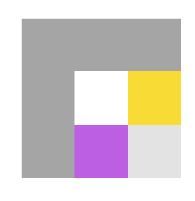 Sveučilište Josipa Jurja Strossmayera u OsijekuFAKULTET ZA ODGOJNE I OBRAZOVNE ZNANOSTI31000 Osijek, Ulica cara Hadrijana 10tel ▪ +385 31 321 700  fax ▪ + 385 31 321 899 e-mail ▪ helpdesk@foozos.hrOIB ▪  28082679513 ▪ MB: 1404881 ▪ IBAN: HR1825000091102044575www.foozos.hr_____________________________________________________________________________________________________________Red. Br.TuženikTužiteljSažeti opis prirode sporaIznosglavniceProcjenafinancijskogučinkaProcijenjeno vrijeme odljevaPočetak sudskog spora1.FakultetFizička osobaIsplata razlike plaće15.454,15--13.7.2017.2.FakultetFizička osoba(ukupno 25)Isplata razlike plaće211.612,75--Tijekom 2021. g.Red. Br.DatumIzdavanja/PrimanjajamstvaInstrumentOsiguranjaIznosPrimatelj/davateljNamjenaDokumentRokvaženja110.12.2015.Zadužnica5.000,00HrvatskeŠumed.o.o.Osiguranje plaćanjaKLASA: 406-01/15-01/13, URBROJ: 2158-158-01-15-310 godina25.1.2015.Mjenica40.000,00Addiko bank d.d,OsiguranjeplaćanjaKLASA: 402-01/15-01/12, URBROJ: 2158-158-01-15-1-